                         Badges Order Form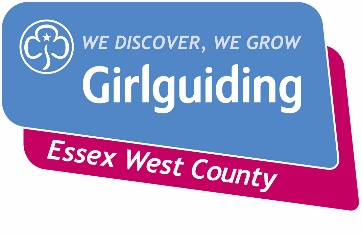 These should be ordered via County Office in writing, no email or telephone orders will be accepted. All orders must be accompanied by a cheque made payable to GUIDE ASSOCIATION – ESSEX WEST. It may be possible to collect badges by appointment only.Girlguiding Essex West, Suite 1, Bates Business Centre, Church Road, Harold Wood, Romford, RM3 0JFTel: 01708 373746. Email: office@girlguidingessexwest.org.ukPlease note no discounts are applicable to these prices and returns will not be accepted unless faulty.  No postage costs will be added to orders.NAME: …………………………………..…………………………………………………………………….ADDRESS: …………………………………………………………………………………………………….POST CODE: ………………………E-MAIL: ……………………………………………………………….MEMBERSHIP NUMBER: ……………………………………………………………………………………Order codeBadge nameQuantityPriceTotal1250Commonwealth Award (Metal) + Cert£2.501489Guide Permit£2.351213Chief Guide Challenge + Cert£4.801233Queens Guide Enamelled Badge£2.001249Queens Guide Silver brooch + Cert (replacement)£54.001235Queens Guide Woven badge£1.001604Senior Section Permit + Cert£1.601200Gold Award - Rainbow woven badge£1.001201Gold Award - Brownie woven badge£1.001202Gold Award - Guide woven badge£1.001203Gold Award - Ranger woven badge£1.001204Gold Award - Rainbow metal badge£2.001205Gold Award - Brownie metal badge£2.001206Gold Award - Guide metal badge£2.001207Gold Award - Rangers metal badge£2.006080Gold Award certificate - Rainbows70p6081Gold Award certificate - Brownies70p6082Gold Award certificate - Guides70p6083Gold Award certificate - Rangers70p1217Silver Award - Rainbow woven badge£1.001218Silver Award - Brownie woven badge£1.001219Silver Award - Guide woven badge£1.001220Silver Award - Ranger woven badge£1.001221Silver Award - Rainbow metal badge£2.001222Silver Award - Brownie metal badge£2.001223Silver Award - Guide metal badge£2.001224Silver Award - Rangers metal badge£2.006097Silver Award certificate - Rainbows70p6098Silver Award certificate - Brownies70p6099Silver Award certificate - Guides70p6100Silver Award certificate - Rangers70p1235Bronze Award - Rainbow woven badge£1.001236Bronze Award - Brownie woven badge£1.001237Bronze Award - Guide woven badge£1.001238Bronze Award - Ranger woven badge£1.001239Bronze Award - Rainbow metal badge£2.001240Bronze Award - Brownie metal badge£2.001241Bronze Award - Guide metal badge£2.001242Bronze Award - Rangers metal badge£2.006090Bronze Award certificate - Rainbows70p6091Bronze Award certificate - Brownies70p6092Bronze Award certificate - Guides70p6093Bronze Award certificate - Rangers70p1605Peer Educator woven£1.001565Promise Badge - Adult£1.551563Promise Badge - Rangers£1.551562Promise Badge - Guide£1.551561Promise Badge - Brownie£1.551560Promise Badge - Rainbow£1.556641Promise Cert - Guide50p6811Promise Cert - Brownie50p6158Promise Cert - Rainbow50p3200Brownie Sixer badge£1.203201Brownie Second badge£1.204398Guide Patrol leader badge£1.404399Guide Patrol second badge£1.4027055yr service woven badge for camp blankets£1.50270610yr service woven badge for camp blankets£1.50270720yr service woven badge for camp blankets£1.50270830yr service woven badge for camp blankets£1.50270940yr service woven badge for camp blankets£1.50271050yr service woven badge for camp blankets£1.50WSEssex West County Woven badge (strip of ten badges)£1.50MSEssex West County Badge (Metal): each£2.00MSEssex West County Standard - woven£1.50MSEssex West County Standard - metal£2.85MSEssex West County necker£8.501252Thanks Badge (Metal) + Cert£4.201189Friend to Guiding£1.25TOTAL ENCLOSED